Colorado Fall Potato Varieties 2022 San Luis ValleyColorado Fall Potato Varieties 2022 San Luis ValleyColorado Fall Potato Varieties 2022 San Luis ValleyColorado Fall Potato Varieties 2022 San Luis ValleyColorado Fall Potato Varieties 2022 San Luis Valley                         OMB No. 0535-0002                         Approval Expires: xx/xx/20xx                         Project Code:729                          QID: 060217                         OMB No. 0535-0002                         Approval Expires: xx/xx/20xx                         Project Code:729                          QID: 060217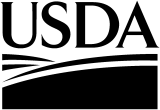                          OMB No. 0535-0002                         Approval Expires: xx/xx/20xx                         Project Code:729                          QID: 060217                         OMB No. 0535-0002                         Approval Expires: xx/xx/20xx                         Project Code:729                          QID: 060217                  Colorado Field Office        P.O. Box 150969                         Lakewood, CO 80215-9917                          Phone 1-800-892-3202                          Fax 303-236-2299                          nass-co@nass.usda.gov                  Colorado Field Office        P.O. Box 150969                         Lakewood, CO 80215-9917                          Phone 1-800-892-3202                          Fax 303-236-2299                          nass-co@nass.usda.gov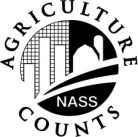 NATIONALAGRICULTURALSTATISTICSSERVICEIn cooperation with the CSU San Luis Valley Research Center, USDA, NASS is conducting this survey to provide information on the varieties of potatoes planted in Colorado for the 2022 crop.  The information you provide will be used for statistical purposes only. In accordance with the Confidential Information Protection and Statistical Efficiency Act of 2018, Title III of Pub. L. No. 115-435, codified in 44 U.S.C. Ch. 35 and other applicable Federal laws, your responses will be kept confidential and will not be disclosed in identifiable form to anyone other than employees or agents. By law, every employee and agent has taken an oath and is subject to a jail term, a fine, or both if he or she willfully discloses ANY identifiable information about you or your operation.  Response is voluntary.According to the Paperwork Reduction Act of 1995, an agency may not conduct or sponsor, and a person is not required to respond to, a collection of information unless it displays a valid OMB control number. The valid OMB number is 0535-0002. The time required to complete this information collection is estimated to average 20 minutes per response, including the time for reviewing instructions, searching existing data sources, gathering and maintaining the data needed, and completing and reviewing the collection of information.RUSSET VARIETIESAcres RUSSET VARIETIESAcres Russet Norkotah - Selection 3 201Other/Specify________________214Russet Norkotah - Selection 8 202Other/Specify________________215Russet Norkotah - Standard 203Other/Specify________________216Other Russet Norkotah/Specify________________________205YELLOW VARIETIESAcres Other Russet Norkotah/Specify ________________________205Soraya 401Rocky Mountain Russet (CO-05068-1RU)207Satina 402Canela Russet208Yukon Gold 403Centennial Russet209Vista Gold (CO-05037-3W\Y)405Rio Grande Russet210Other/Specify________________406Mesa Russet211Russet Nugget 212RED VARIETIESRED VARIETIESAcres White VarietiesAcresColorado Rose Colorado Rose 302Atlantic 501Sangre Sangre 304Lamoka502Other/Specify_______________Other/Specify_______________- - - Other/Specify________________- - - Other/Specify_______________Other/Specify_______________- - - Other/Specify________________- - - Other/Specify_______________Other/Specify_______________- - - Specialty Varieties(Multi Colored Flesh and Fingerlings)AcresMasqueradeMasquerade601Other/Specify_______________Other/Specify_______________- - - Other/Specify_______________Other/Specify_______________- - - Other/Specify_______________Other/Specify_______________- - - Other/Specify_______________Other/Specify_______________- - - Survey Results:  To receive the complete results of this survey in September 2022, go to http://www.nass.usda.gov/co  ResponseResponseResponseResponseRespondentRespondentRespondentModeModeModeModeModeEnum.Eval.1-Comp5- R-Est5- R-Est99011-Op/Mgr1-Op/Mgr99021-Mail1-Mail6-e-mail6-e-mail99030981002- R6-Inac-Est6-Inac-Est2-Sp2-Sp2-Tel2-Tel7-Fax7-Fax3- Inac7-Off Hold-Est7-Off Hold-Est3-Acct/bkpr3-Acct/bkpr3-Face to Face3-Face to Face8-CAPI8-CAPI4-Office Hold8-Known Zero8-Known Zero4-Partner4-Partner4-CATI4-CATI19-Other19-Other9-Other9-Other5-Web5-WebS/E NameS/E NameS/E NameS/E NameS/E NameS/E NameS/E NameS/E NameS/E NameS/E NameS/E NameS/E NameS/E Name